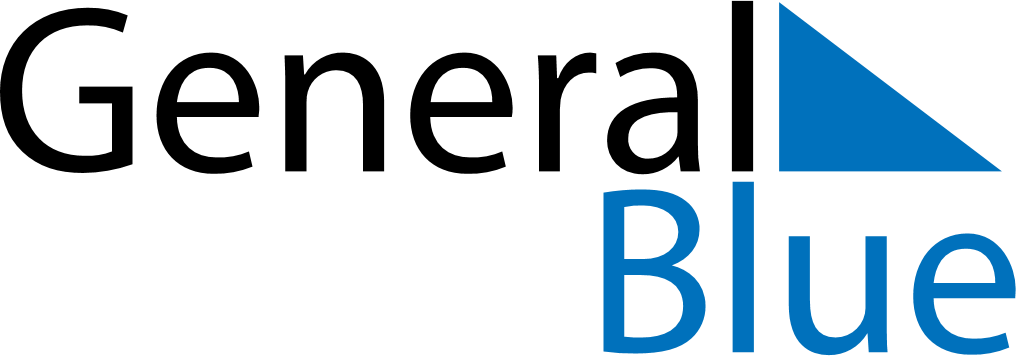 October 2029October 2029October 2029October 2029NicaraguaNicaraguaNicaraguaSundayMondayTuesdayWednesdayThursdayFridayFridaySaturday12345567891011121213Indigenous Resistance DayIndigenous Resistance Day1415161718191920212223242526262728293031